Role outline: Chair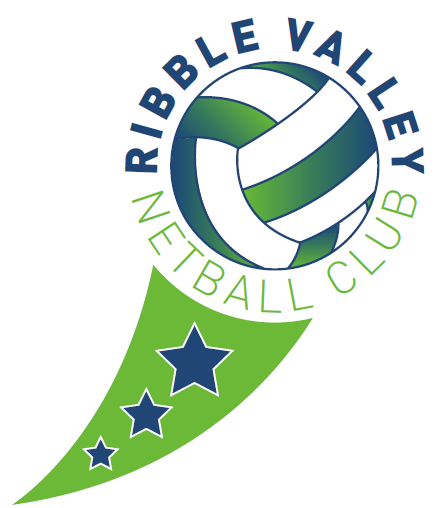 NAME OF CLUB:RIBBLE VALLEY ROLE:CHAIRPERSONRESPONSIBLE TO: CLUB COMMITTEENAME OF VOLUNTEERNeil ThompsonSTART DATE: Sept 2021END DATE:    Aug 2022Support the efficient running of the clubChairing regular committee and annual general meetingsHelping others understand their roles and responsibilitiesCommunicating with various members within the clubBeing actively involved in developing an action plan for the clubRepresenting the club at local and regional eventsAssist the club to fulfill its responsibilities to safeguard children at club levelEnsuring an understanding of the legal responsibilities of the club to which the Club complies